2021 EDISON VARSITY BASEBALL SCHEDULE          Bold denotes Home Game*District GameHead Baseball Coach: Ruben De Leon Jr.		            	           Athletic Director: Todd Howey Assistants: Rory Rivera, Manuel Rodriguez  	    		           Athletic Director: Brian Clancy                                  	                                                                 	       Superintendent: Pedro Martinez							             Edison Principal: Dr. Cynthia Carrielo								Athletic Coordinator: Jesse Monreal	DATEDAYOPPONENTSITETIMEFebruary 6Sat.Lee(Scrimmage)BASSE11:00February 10Wed.Legacy(Scrimmage)DRD#15:00February 12Fri.Hondo(Scrimmage)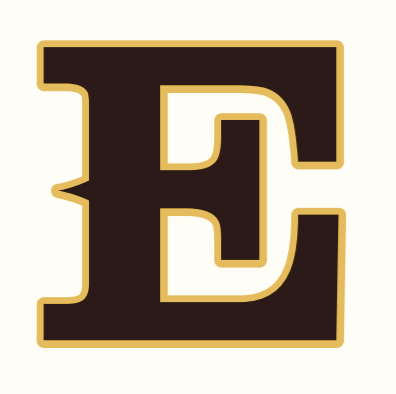 Hondo4:30February 16Tue.McCollum(Scrimmage)Tejeda5:00February 19Fri.Holmes(Scrimmage)DRD#15:00February 23Tue.*MemorialAway7:00February 25-27(Thurs.-Sat)Somerset TournamentSomersetTBAMarch 2Tue.*BurbankDRD#17:00March 4-6(Thurs.-Sat)Devine TournamentTBATBAMarch 9Tue.*Sam HoustonDRD#112:00March 10Wed.*LanierDRD#210:00March 11-13(Thurs.-Sat)Bandera TournamentBanderaTBAMarch 16Tue.*KennedyAway7:00March 20Sat.JayDRD#112:00March 23Tue.*Brackenridge DRD#14:30March 26Fri.*HighlandsDRD#14:30March 30Tue.*JeffersonDRD#17:00April 1Thurs.*MemorialDRD#17:00April 6Tue.*BurbankDRD#17:00April 9Fri.*Sam HoustonDRD#26:00April 13Tue.*LanierDRD#14:30April 16Fri.*KennedyDRD#14:30April 22Thurs.*Brackenridge DRD#14:30April 27Tue.*HighlandsDRD#26:00April 30Fri.*JeffersonDRD#17:00